В нашей группе проходит экологический проект «у Осени в гостях».Продолжительность проекта : сентябрь – октябрь – ноябрь.Дети закрепили знания об осенних изменениях в природе, заучили стихотворения, узнали о жизни зверей, как они готовятся к зиме, рисовали осенние пейзажи, натюрморт «Дары осени», делали аппликацию «Осеннее дерево».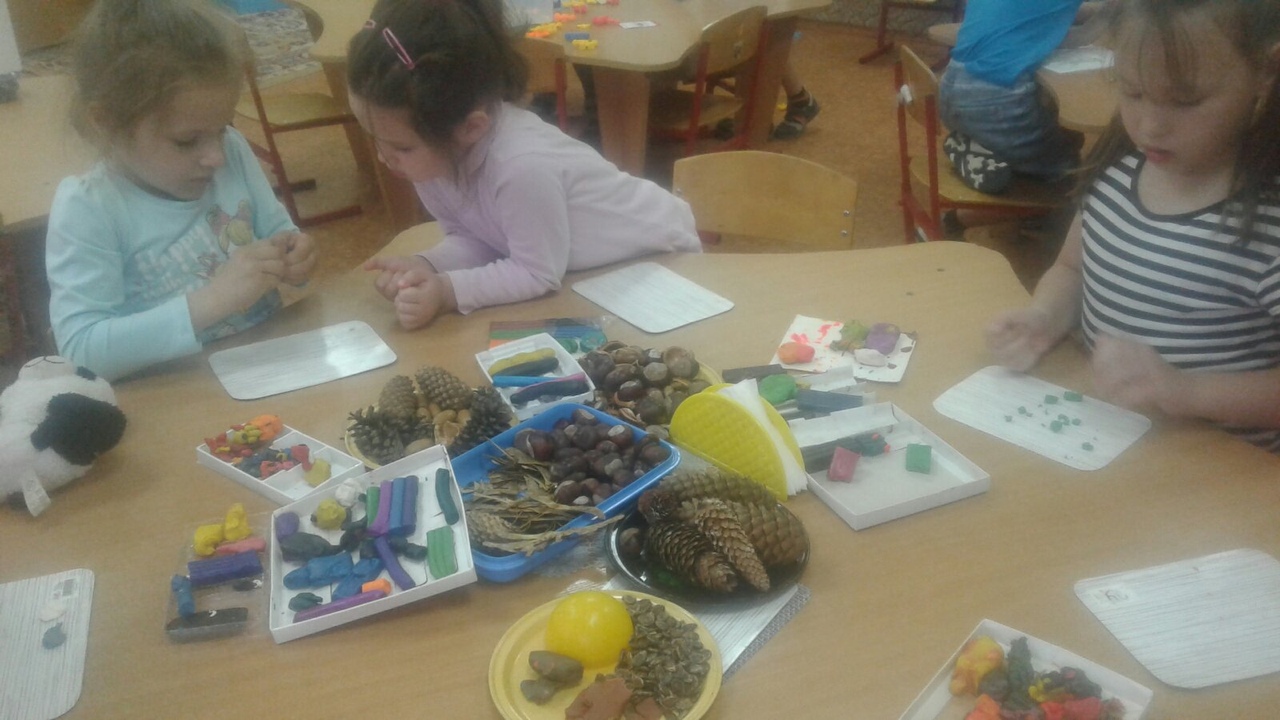 Ручной труд с природным материалом: развитие воображения, мелкой моторики рук, творчества.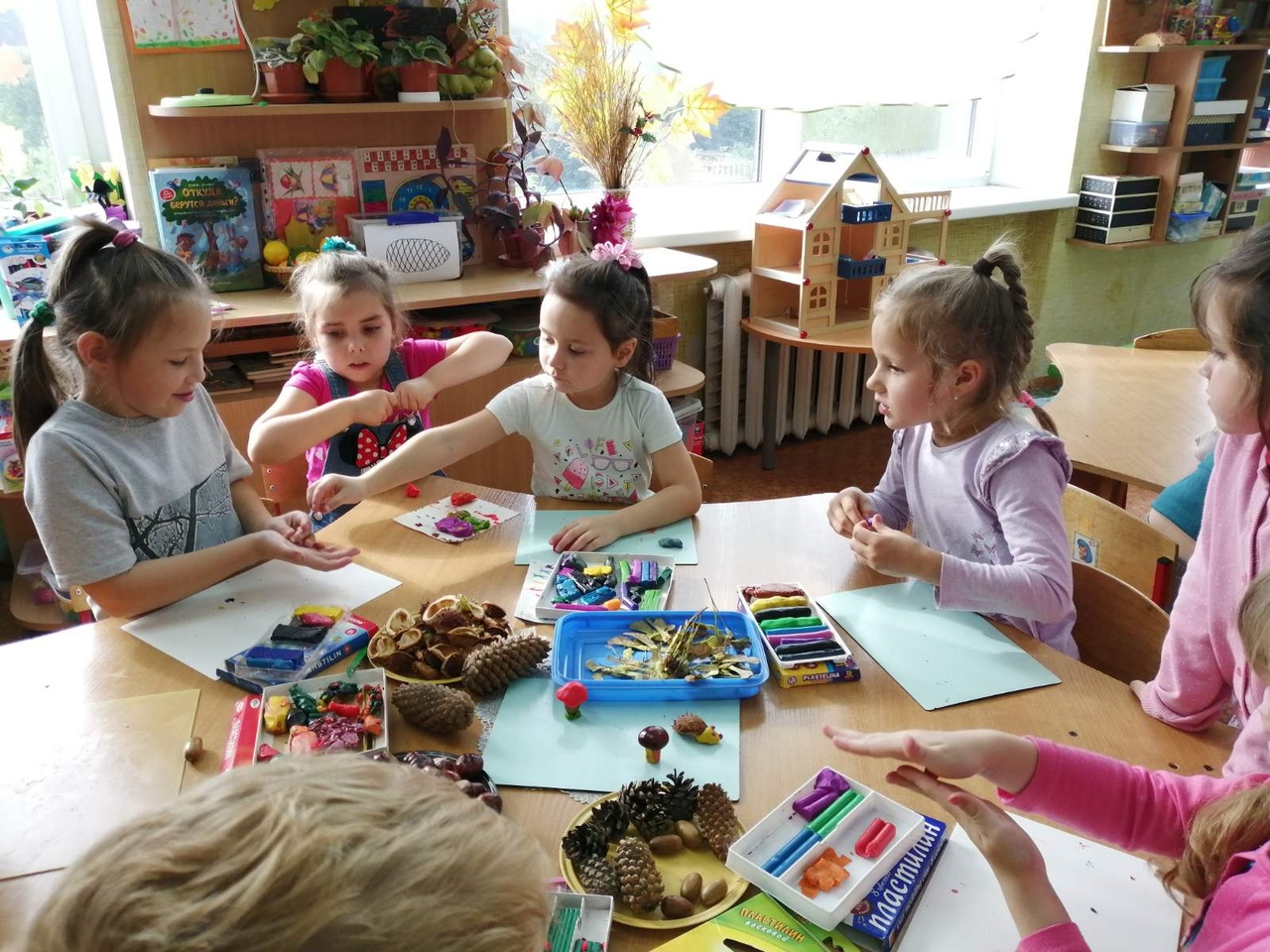 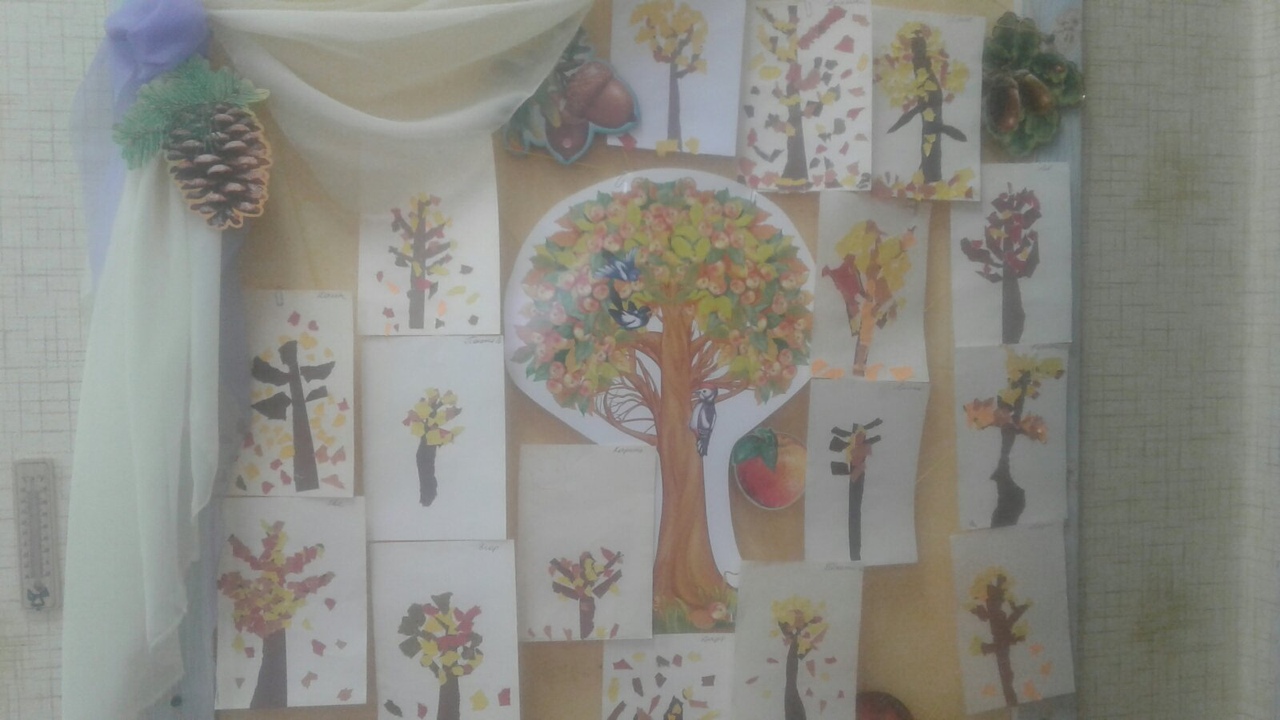 Выставка «Осеннее дерево» выполнена в технике отрывной аппликации.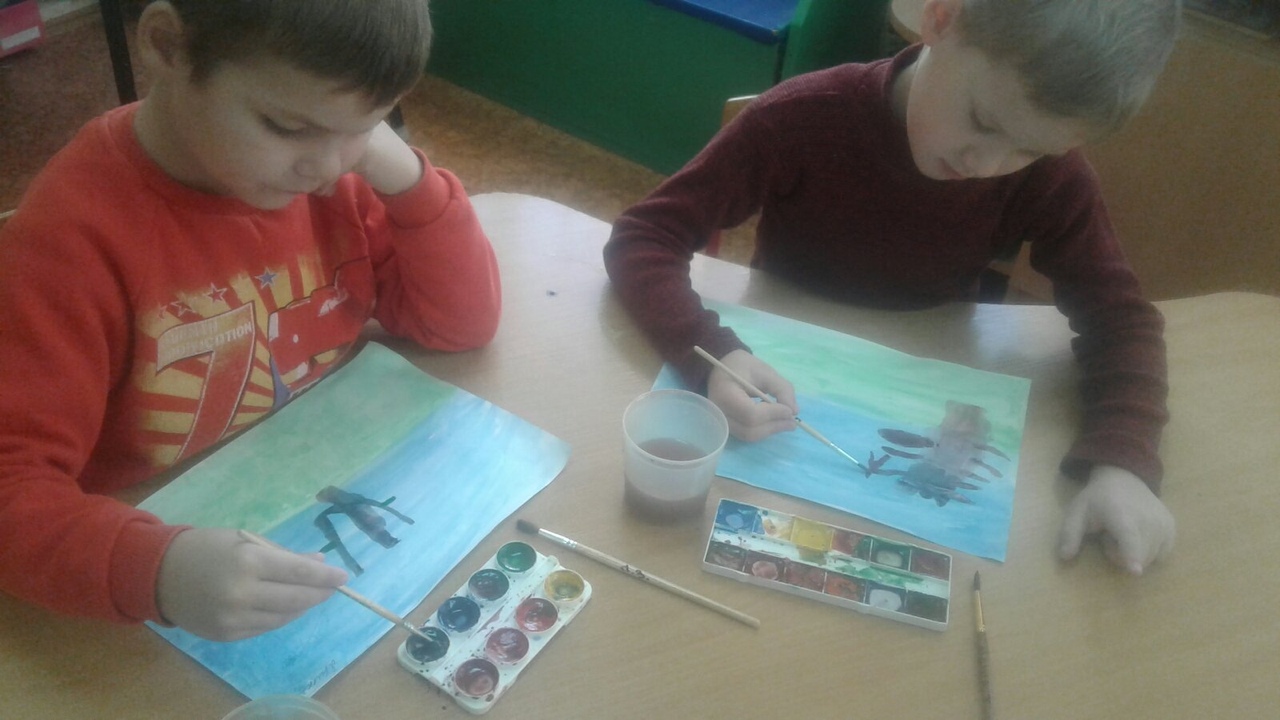 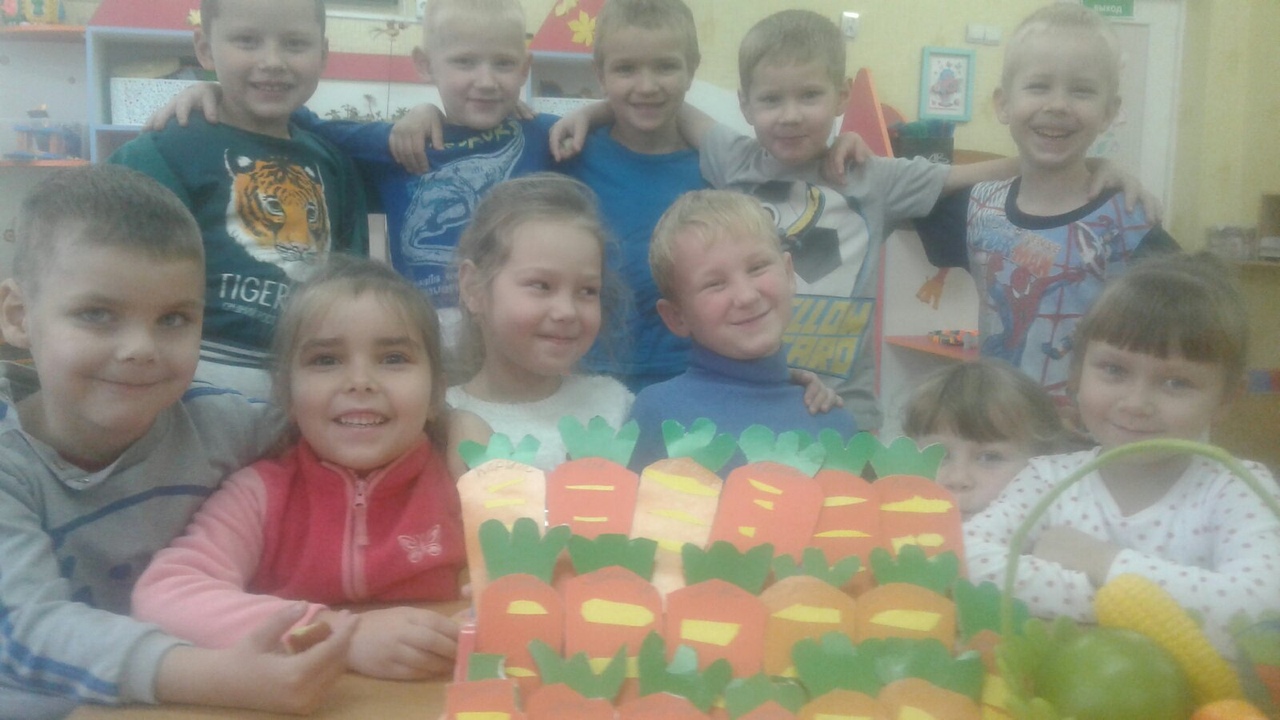 